Anexo 05 - Confecção do jogo didático sobre briófitas. Eduardo Lima e Silva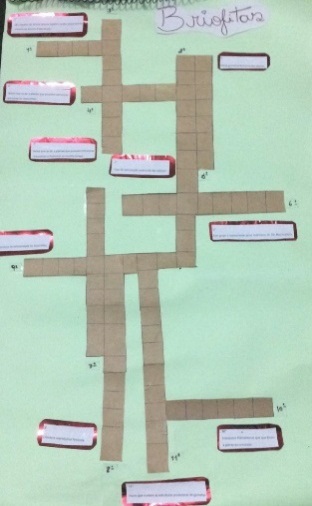 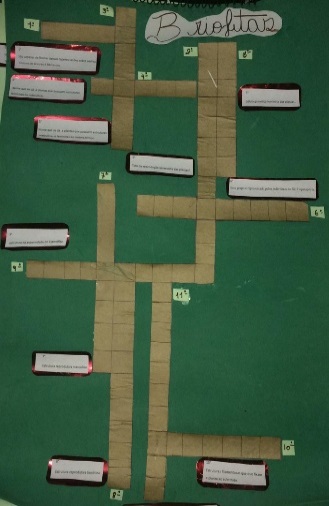 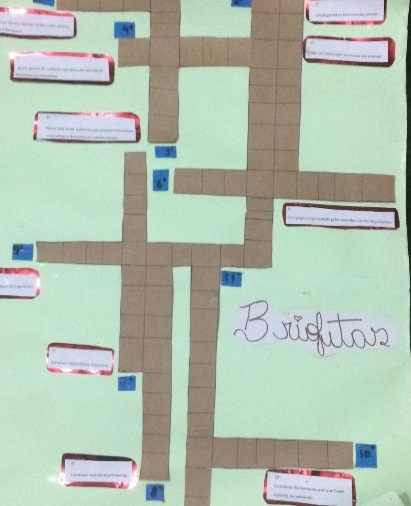 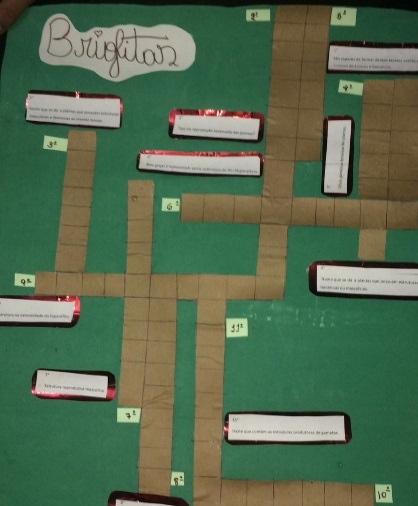 JogoAno/TurmaNº de alunos atendidosEscolaConfecção jogo didático das plantas- Angiospermas2º Ano A, B, C, D120Escola Eduardo Lima e SilvaConfecção do jogo didático sobre briófitas.2º Ano A, B, C e D 120Escola Eduardo Lima e Silva